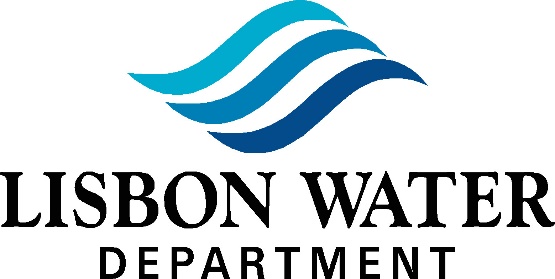 639 Lisbon RoadLisbon Falls, Maine 04252Tel. (207) 353-3020  Arthur McLean, Chairman, Roger Bickford & Marie Hale CommissionersCharles Harrison, General ManagerWater Commission Minutes for February 8, 2022Members Present:   Arthur McLean, Marie Hale, Roger BickfordStaff Present:           Chuck Harrison, Shellie ReynoldsAudience:                 Don Fellows - Liaison for Town of Lisbon CouncilCALL MEETING TO ORDERMeeting called to order by Mr. McLean at 5:30pmRoll CallAUDIENCE PARTICIPATIONNoneWARRANTSWarrant #3022 (Jan 21, 2022) Warrant #4022 (Jan 26, 2022) Warrant #5022	(Feb 2, 2022)Warrant #6022 (Feb 9, 2022)OLD BUSINESSMinutes1/11/2022-Meeting MinutesMs. Hale made motion to accept, Mr. Bickford 2nd, followed by a 3/0 vote in favor.Corrosion ControlStill working on tanks; still no communication from vendor as to where tanks are in process of manufacturing.Finish Pump Repair/ReplacementIn process stillRoute 125 ProjectNothing official from State but we know contract was signed by Magee so we ordered material w/EJP. Lisbon Water is not going after bond for spring issue due to the short notice and the amount of prep time it takes to prepare a bond.  We do have other options if needed before fall issue.Unresolved Issues (tabled)T-Mobile Proposal – New GeneratorRoute 125 ProjectMemorial for Bill Bauer – Plaque wording and placement9 Merrill Ave DevelopmentLegislative Bill for PFO’s PFA’s Lisbon Water is testing every 3 months in order to get a baseline.We have not been close to the minimum level.Mr. Harrison hoping we get the state requirements for 2022 soon.Master PlanChlorination at StationsAny Other Old BusinessT-Mobile Proposal – New Generator; in attorney’s hands.No spring issue bond for 125 projectNEW BUSINESSGeneral Manager’s ReportMain Break – 1/25/2022 – Osborn Street6” main line breakBroken Line – 1/13/2022 – 65 Main Street: issue on customers side, service still off.IncreasesSam Langdon passed the Distribution portion of his license so he is a fully licensed Level I Operator.Business Manager’s ReportAudit – 3/22/2022 through 3/24/2022Audit Prep – 2/18/2022 with Nick Henry (Horton, McFarland and Vesey)Commissioner Communication/RequestsMs. Hale – Will review the books through the end of the year and then they will talk about Mr. McLean taking that over.Asked if Mr. McLean planned on running for commissioner this year.Mr. McLean answered that he does plan to.Mr. Bickford – NoneMr. McLean Asked if the guys liked the conferenceMr. Harrison said they did well & came away with a lot of information.Customer CommunicationComplaint Log2/3/2022 – 17 Crest Ave. – Water smelled of chlorineMr. Harrison went to home and tested water which tested ok at .53 and .54.Mixers in tank will help maintain levels.2/3/2022 – 12 Park St. – Dirty water has clogged fixturesCustomer blamed line break at 10 Park St. but Mr. Harrison stated this could not have been the issue because it was not the main but a personal service line.2/8/2022 – 11 Union St. – Stagnant waterThere is a broken valve on Rte. 196 so that may be causing the issue.  Operators flushed hydrant; this water was very dirty so we will flush more often.Customer CommentsCustomers upset about lobby being locked and having to mask.Any Other New BusinessNew truck has been ordered and should be delivered soon.Bathroom/breakroom changes; pulling breakroom out of operations office.Set next meeting dateTuesday, March 8, 2022 at 5:30pm at Lisbon Water Department.  ADJOURNMENTMs. Hale made motion to adjourn, Mr. Bickford 2nd, followed by a 3/0 vote in favor.  Adjourned at 6:04pm.